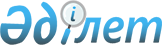 О внесении изменений в решение Уилского районного маслихата от 25 декабря 2019 года № 361 "Об утверждении Уилского районного бюджета на 2020-2022 годы"
					
			С истёкшим сроком
			
			
		
					Решение Уилского районного маслихата Актюбинской области от 17 августа 2020 года № 422. Зарегистрировано Департаментом юстиции Актюбинской области 25 августа 2020 года № 7339. Прекращено действие в связи с истечением срока
      В соответствии со статьями 106, 109 Бюджетного кодекса Республики Казахстан от 4 декабря 2008 года, статьей 6 Закона Республики Казахстан от 23 января 2001 года "О местном государственном управлении и самоуправлении в Республике Казахстан", Уилский районный маслихат РЕШИЛ:
      1. Внести в решение Уилского районного маслихата от 25 декабря 2019 года № 361 "Об утверждении Уилского районного бюджета на 2020-2022 годы" (зарегистрированное в Реестре государственной регистрации нормативных правовых актов № 6631, опубликованное 6 января 2020 года в эталонном контрольном банке нормативных правовых актов Республики Казахстан в электронном виде") следующие изменения:
      в пункте 1:
      в подпункте 1):
      доходы – цифры "8 600 874,7" заменить цифрами "8 611 874,3", 
      в том числе по:
      налоговым поступлениям – цифры "305 449" заменить цифрами "320 495";
      неналоговым поступлениям – цифры "24 043" заменить цифрами "13 873";
      поступлениям от продажи основного капитала – цифры "8 850" заменить цифрами "3 500";
      поступлениям трансфертов – цифры "8 263 006,7" заменить цифрами "8 274 006,3";
      в подпункте 2): 
      затраты – цифры "9 180 446,3" заменить цифрами "9 191 445,9";
      в подпункте 3): 
      чистое бюджетное кредитование – цифры "108 346" заменить цифрами "128 959", 
      в том числе:
      бюджетные кредиты – цифры "127 394" заменить цифрами "148 007";
      в подпункте 5): 
      дефицит бюджета (профицит) – цифры "-687 917,6" заменить цифрами "-708 530,6";
      в подпункте 6): 
      финансирование дефицита бюджета (использование профицита) – цифры "687 917,6" заменить цифрами "708 530,6";
      поступление займов – цифры "97 613" заменить цифрами "640 923,1";
      в пункте 6-1:
      цифры "97 613" заменить цифрами "118 226";
      в пункте 10:
      в подпункте 1):
      цифры "15 198" заменить цифрами "14 597,6";
      в подпункте 20):
      цифры "6 519" заменить цифрами "19 740";
      в подпункте 22):
      цифры "22 621" заменить цифрами "9 400";
      в подпункте 23):
      цифры "17 600" заменить цифрами "29 200";
      2. Приложение 1 указанного решения изложить в новой редакции согласно приложению к настоящему решению.
      3. Государственному учреждению "Аппарат Уилского районного маслихата" в установленном законодательством порядке обеспечить государственную регистрацию настоящего решения в Департаменте юстиции Актюбинской области.
      4. Настоящее решение вводится в действие с 1 января 2020 года. Уилский районный бюджет на 2020 год
					© 2012. РГП на ПХВ «Институт законодательства и правовой информации Республики Казахстан» Министерства юстиции Республики Казахстан
				
      Председатель сессии Уилского 
районного маслихата 

Б. Коздигарин

      Секретарь Уилского 
районного маслихата 

Е. Жиеналин
Приложение 1 к решению Уилского районного маслихата от 17 августа 2020 года № 422Приложение 1 к решению Уилского районного маслихата от 25 декабря 2019 года № 361
Категория
Категория
Категория
Категория
Сумма, тысяч тенге
Класс
Класс
Класс
Сумма, тысяч тенге
Подкласс
Подкласс
Сумма, тысяч тенге
Наименование
Сумма, тысяч тенге
І. Доходы
8611874,3
1
Налоговые поступления
320495
01
Подоходный налог
127241
2
Индивидуальный подоходный налог
127241
03
Социальный налог
151476
1
Социальный налог
151476
04
Hалоги на собственность
35090
1
Hалоги на имущество
33190
5
Единый земельный налог
1900
05
Внутренние налоги на товары, работы и услуги
5188
2
Акцизы
300
3
Поступления за использование природных и других ресурсов
3080
4
Сборы за ведение предпринимательской и профессиональной деятельности
1808
08
Обязательные платежи, взимаемые за совершение юридически значимых действий и (или) выдачу документов уполномоченными на то государственными органами или должностными лицами
1500
1
Государственная пошлина
1500
2
Неналоговые поступления
13873
01
Доходы от государственной собственности
6872
5
Доходы от аренды имущества, находящегося в государственной собственности
6850
7
Вознаграждения по кредитам, выданным из государственного бюджета
22
02
Поступления от реализации товаров (работ, услуг) государственными учреждениями, финансируемыми из государственного бюджета
10
1
Поступления от реализации товаров (работ, услуг) государственными учреждениями, финансируемыми из государственного бюджета
10
04
Штрафы, пени, санкции, взыскания, налагаемые государственными учреждениями, финансируемыми из государственного бюджета, а также содержащимися и финансируемыми из бюджета (сметы расходов) Национального Банка Республики Казахстан
750
1
Штрафы, пени, санкции, взыскания, налагаемые государственными учреждениями, финансируемыми из государственного бюджета, а также содержащимися и финансируемыми из бюджета (сметы расходов) Национального Банка Республики Казахстан, за исключением поступлений от организаций нефтяного сектора
750
06
Прочие неналоговые поступления
6241
1
Прочие неналоговые поступления
6241
3
Поступления от продажи основного капитала
3500
01
Продажа государственного имущества, закрепленного за государственными учреждениями
0
1
Продажа государственного имущества, закрепленного за государственными учреждениями
0
03
Продажа земли и нематериальных активов
3500
1
Продажа земли
3500
4
Поступления трансфертов
8274006,3
01
Трансферты из нижестоящих органов государственного управления
27,7
3
Трансферты из бюджетов городов районного значения, сел, поселков, сельских округов
27,7
02
Трансферты из вышестоящих органов государственного управления
8273978,6
2
Трансферты из областного бюджета
8273978,6
Функциональная группа
Функциональная группа
Функциональная группа
Функциональная группа
Функциональная группа
Сумма (тысяч тенге)
Функциональная подгруппа
Функциональная подгруппа
Функциональная подгруппа
Функциональная подгруппа
Сумма (тысяч тенге)
Администратор бюджетных программ
Администратор бюджетных программ
Администратор бюджетных программ
Сумма (тысяч тенге)
Программа
Программа
Сумма (тысяч тенге)
Наименование
Сумма (тысяч тенге)
1
2
3
4
5
6
II. Затраты
9191445,9
01
Государственные услуги общего характера
786876
1
Представительные, исполнительные и другие органы, выполняющие общие функции государственного управления
145729
112
Аппарат маслихата района (города областного значения)
23409
001
Услуги по обеспечению деятельности маслихата района (города областного значения)
23409
003
Капитальные расходы государственного органа
0
122
Аппарат акима района (города областного значения)
122320
001
Услуги по обеспечению деятельности акима района (города областного значения)
92813
003
Капитальные расходы государственного органа
4040
113
Целевые текущие трансферты из местных бюджетов
25467
2
Финансовая деятельность
20865
452
Отдел финансов района (города областного значения)
20865
001
Услуги по реализации государственной политики в области исполнения бюджета и управления коммунальной собственностью района (города областного значения)
19405
003
Проведение оценки имущества в целях налогообложения
368
010
Приватизация, управление коммунальным имуществом, постприватизационная деятельность и регулирование споров, связанных с этим
1092
5
Планирование и статистическая деятельность
17678
453
Отдел экономики и бюджетного планирования района (города областного значения)
17678
001
Услуги по реализации государственной политики в области формирования и развития экономической политики, системы государственного планирования
17678
9
Прочие государственные услуги общего характера
602604
454
Отдел предпринимательства и сельского хозяйства района (города областного значения)
25091
001
Услуги по реализации государственной политики на местном уровне в области развития предпринимательства и сельского хозяйства
25091
458
Отдел жилищно-коммунального хозяйства, пассажирского транспорта и автомобильных дорог района (города областного значения)
404425
001
Услуги по реализации государственной политики на местном уровне в области жилищно-коммунального хозяйства, пассажирского транспорта и автомобильных дорог
11639
067
Капитальные расходы подведомственных государственных учреждений и организаций
20000
113
Целевые текущие трансферты из местных бюджетов
372786
471
Отдел образования, физической культуры и спорта района (города областного значения)
173088
001
Услуги по реализации государственной политики на местном уровне в области образования, физической культуры и спорта
26463
113
Целевые текущие трансферты из местных бюджетов
146625
02
Оборона
40122
1
Военные нужды
3689
122
Аппарат акима района (города областного значения)
3689
005
Мероприятия в рамках исполнения всеобщей воинской обязанности
3689
2
Организация работы по чрезвычайным ситуациям
36443
122
Аппарат акима района (города областного значения)
36443
006
Предупреждение и ликвидация чрезвычайных ситуаций масштаба района (города областного значения)
11059
007
Мероприятия по профилактике и тушению степных пожаров районного (городского) масштаба, а также пожаров в населенных пунктах, в которых не созданы органы государственной противопожарной службы
25374
04
Образование
3644394
1
Дошкольное воспитание и обучение
5760
471
Отдел образования, физической культуры и спорта района (города областного значения)
5760
040
Реализация государственного образовательного заказа в дошкольных организациях образования
5760
2
Начальное, основное среднее и общее среднее образование
3487209
466
Отдел архитектуры, градостроительства и строительства района (города областного значения)
15000
021
Строительство и реконструкция объектов начального, основного среднего и общего среднего образования
15000
471
Отдел образования, физической культуры и спорта района (города областного значения)
3472209
004
Общеобразовательное обучение
3294007
005
Дополнительное образование для детей и юношества
93658
028
Дополнительное образование для детей и юношества по спорту
84544
9
Прочие услуги в области образования
151425
471
Отдел образования, физической культуры и спорта района (города областного значения)
151425
008
Информатизация системы образования в государственных учреждениях образования района (города областного значения)
28625
009
Приобретение и доставка учебников, учебно-методических комплексов для государственных учреждений образования района (города областного значения)
49374
010
Проведение школьных олимпиад, внешкольных мероприятий и конкурсов районного (городского) масштаба
2088
020
Ежемесячные выплаты денежных средств опекунам (попечителям) на содержание ребенка-сироты (детей-сирот), и ребенка (детей), оставшегося без попечения родителей
2595
027
Выплата единовременных денежных средств казахстанским гражданам, усыновившим (удочерившим) ребенка (детей)-сироту и ребенка (детей), оставшегося без попечения родителей
190
046
Методическая работа
23153
067
Капитальные расходы подведомственных государственных учреждений и организаций
45400
06
Социальная помощь и социальное обеспечение
688468
1
Социальное обеспечение
212988
451
Отдел занятости и социальных программ района (города областного значения)
208936
005
Государственная адресная социальная помощь
208936
471
Отдел образования, физической культуры и спорта района (города областного значения)
4052
030
Содержание ребенка (детей), переданного патронатным воспитателям
4052
2
Социальная помощь
450013
451
Отдел занятости и социальных программ района (города областного значения)
450013
002
Программа занятости
287939
004
Оказание социальной помощи на приобретение топлива специалистам здравоохранения, образования, социального обеспечения, культуры, спорта и ветеринарии в сельской местности в соответствии с законодательством Республики Казахстан
18057
006
Оказание жилищной помощи
0
007
Социальная помощь отдельным категориям нуждающихся граждан по решениям местных представительных органов
61298
014
Оказание социальной помощи нуждающимся гражданам на дому
12514
017
Обеспечение нуждающихся инвалидов обязательными гигиеническими средствами и предоставление услуг специалистами жестового языка, индивидуальными помощниками в соответствии с индивидуальной программой реабилитации инвалида
30794
023
Обеспечение деятельности центров занятости населения
39411
9
Прочие услуги в области социальной помощи и социального обеспечения
25467
451
Отдел занятости и социальных программ района (города областного значения)
25467
001
Услуги по реализации государственной политики на местном уровне в области обеспечения занятости и реализации социальных программ для населения
17353
011
Оплата услуг по зачислению, выплате и доставке пособий и других социальных выплат
1745
054
Размещение государственного социального заказа в неправительственных организациях
6369
07
Жилищно-коммунальное хозяйство
1467914,1
1
Жилищное хозяйство
265113,2
458
Отдел жилищно-коммунального хозяйства, пассажирского транспорта и автомобильных дорог района (города областного значения)
1703
003
Организация сохранения государственного жилищного фонда
1703
466
Отдел архитектуры, градостроительства и строительства района (города областного значения)
263410,2
003
Проектирование и (или) строительство, реконструкция жилья коммунального жилищного фонда
57123
004
Проектирование, развитие и (или) обустройство инженерно-коммуникационной инфраструктуры
175487,2
098
Приобретение жилья коммунального жилищного фонда
30800
2
Коммунальное хозяйство
1202800,9
458
Отдел жилищно-коммунального хозяйства, пассажирского транспорта и автомобильных дорог района (города областного значения)
1202800,9
012
Функционирование системы водоснабжения и водоотведения
30347
028
Развитие коммунального хозяйства
2500
058
Развитие системы водоснабжения и водоотведения в сельских населенных пунктах
1169953,9
466
Отдел архитектуры, градостроительства и строительства района (города областного значения)
0
005
Развитие коммунального хозяйства
0
08
Культура, спорт, туризм и информационное пространство
260737
1
Деятельность в области культуры
121267
478
Отдел внутренней политики, культуры и развития языков района (города областного значения)
121267
009
Поддержка культурно-досуговой работы
121267
2
Спорт
2809
466
Отдел архитектуры, градостроительства и строительства района (города областного значения)
0
008
Развитие объектов спорта
0
471
Отдел образования, физической культуры и спорта района (города областного значения)
2809
014
Проведение спортивных соревнований на районном (города областного значения) уровне
1136
015
Подготовка и участие членов сборных команд района (города областного значения) по различным видам спорта на областных спортивных соревнованиях
1673
3
Информационное пространство
88478
478
Отдел внутренней политики, культуры и развития языков района (города областного значения)
88478
005
Услуги по проведению государственной информационной политики
5564
007
Функционирование районных (городских) библиотек
82573
008
Развитие государственного языка и других языков народа Казахстана
341
9
Прочие услуги по организации культуры, спорта, туризма и информационного пространства
48183
478
Отдел внутренней политики, культуры и развития языков района (города областного значения)
48183
001
Услуги по реализации государственной политики на местном уровне в области информации, укрепления государственности информирования социального оптимизма граждан, развития языков и культуры
20855
004
Реализация мероприятий в сфере молодежной политики
9207
032
Капитальные расходы подведомственных государственных учреждений и организаций
18121
10
Сельское, водное, лесное, рыбное хозяйство, особо охраняемые природные территории, охрана окружающей среды и животного мира, земельные отношения
89822
1
Сельское хозяйство
23294
473
Отдел ветеринарии района (города областного значения)
23294
001
Услуги по реализации государственной политики на местном уровне в сфере ветеринарии
1486,3
006
Организация санитарного убоя больных животных
0
007
Организация отлова и уничтожения бродячих собак и кошек
0
008
Возмещение владельцам стоимости изымаемых и уничтожаемых больных животных, продуктов и сырья животного происхождения
4000
010
Проведение мероприятий по идентификации сельскохозяйственных животных
0
011
Проведение противоэпизоотических мероприятий
17807,7
6
Земельные отношения
44660
463
Отдел земельных отношений района (города областного значения)
44660
001
Услуги по реализации государственной политики в области регулирования земельных отношений на территории района (города областного значения)
23489
006
Землеустройство, проводимое при установлении границ районов, городов областного значения, районного значения, сельских округов, поселков, сел
21171
9
Прочие услуги в области сельского, водного, лесного, рыбного хозяйства, охраны окружающей среды и земельных отношений
21868
453
Отдел экономики и бюджетного планирования района (города областного значения)
21868
099
Реализация мер по оказанию социальной поддержки специалистов
21868
11
Промышленность, архитектурная, градостроительная и строительная деятельность
19163
2
Архитектурная, градостроительная и строительная деятельность
19163
466
Отдел архитектуры, градостроительства и строительства района (города областного значения)
19163
001
Услуги по реализации государственной политики в области строительства, улучшения архитектурного облика городов, районов и населенных пунктов области и обеспечению рационального и эффективного градостроительного освоения территории района (города областного значения)
12153
013
Разработка схем градостроительного развития территории района, генеральных планов городов районного (областного) значения, поселков и иных сельских населенных пунктов
7010
12
Транспорт и коммуникации
1230276,3
1
Автомобильный транспорт
1230276,3
458
Отдел жилищно-коммунального хозяйства, пассажирского транспорта и автомобильных дорог района (города областного значения)
1230276,3
023
Обеспечение функционирования автомобильных дорог
13000
045
Капитальный и средний ремонт автомобильных дорог районного значения и улиц населенных пунктов
16458,3
051
Реализация приоритетных проектов транспортной инфраструктуры
1200818
13
Прочие
456986
3
Поддержка предпринимательской деятельности и защита конкуренции
333
454
Отдел предпринимательства и сельского хозяйства района (города областного значения)
333
006
Поддержка предпринимательской деятельности
333
9
Прочие
456653
452
Отдел финансов района (города областного значения)
14400
012
Резерв местного исполнительного органа района (города областного значения)
14400
466
Отдел архитектуры, градостроительства и строительства района (города областного значения)
392619
079
Развитие социальной и инженерной инфраструктуры в сельских населенных пунктах в рамках проекта "Ауыл-Ел бесігі"
392619
471
Отдел образования, физической культуры и спорта района (города областного значения)
49634
041
Реализация мер по содействию экономическому развитию регионов в рамках Государственной программы развития регионов до 2025 года
7747
077
Реализация мероприятий по социальной и инженерной инфраструктуре в сельских населенных пунктах в рамках проекта "Ауыл – Ел бесігі"
41887
14
Обслуживание долга
22
1
Обслуживание долга
22
452
Отдел финансов района (города областного значения)
22
013
Обслуживание долга местных исполнительных органов по выплате вознаграждений и иных платежей по займам из областного бюджета
22
15
Трансферты
506665,5
1
Трансферты
506665,5
452
Отдел финансов района (города областного значения)
506665,5
006
Возврат неиспользованных (недоиспользованных) целевых трансфертов
461,5
024
Целевые текущие трансферты из нижестоящего бюджета на компенсацию потерь вышестоящего бюджета в связи с изменением законодательства
103199
038
Субвенции
365580
054
Возврат сумм неиспользованных (недоиспользованных) целевых трансфертов, выделенных из республиканского бюджета за счет целевого трансферта из Национального фонда Республики Казахстан
37425
III. Чистое бюджетное кредитование
128959
Бюджетные кредиты
148007
06
Социальная помощь и социальное обеспечение
29781
9
Прочие услуги в области социальной помощи и социального обеспечения
29781
458
Отдел жилищно-коммунального хозяйства, пассажирского транспорта и автомобильных дорог района (города областного значения)
29781
088
Кредитование бюджетов города районного значения, села, поселка, сельского округа для финансирования мер в рамках Дорожной карты занятости
29781
10
Сельское, водное, лесное, рыбное хозяйство, особо охраняемые природные территории, охрана окружающей среды и животного мира, земельные отношения
118226
9
Прочие услуги в области сельского, водного, лесного, рыбного хозяйства, охраны окружающей среды и земельных отношений
118226
453
Отдел экономики и бюджетного планирования района (города областного значения)
118226
006
Бюджетные кредиты для реализации мер социальной поддержки специалистов
118226
Функциональная группа
Функциональная группа
Функциональная группа
Функциональная группа
Функциональная группа
Сумма (тысяч тенге)
Функциональная подгруппа
Функциональная подгруппа
Функциональная подгруппа
Функциональная подгруппа
Сумма (тысяч тенге)
Администратор бюджетных программ
Администратор бюджетных программ
Администратор бюджетных программ
Сумма (тысяч тенге)
программа
программа
Сумма (тысяч тенге)
Наименование
Сумма (тысяч тенге)
1
2
3
4
5
6
5
Погашение бюджетных кредитов
19048
01
Погашение бюджетных кредитов
19048
1
Погашение бюджетных кредитов, выданных из государственного бюджета
19048
Функциональная группа
Функциональная группа
Функциональная группа
Функциональная группа
Функциональная группа
Сумма (тысяч тенге)
Функциональная подгруппа
Функциональная подгруппа
Функциональная подгруппа
Функциональная подгруппа
Сумма (тысяч тенге)
Администратор бюджетных программ
Администратор бюджетных программ
Администратор бюджетных программ
Сумма (тысяч тенге)
программа
программа
Сумма (тысяч тенге)
Наименование
Сумма (тысяч тенге)
1
2
3
4
5
6
IV. Сальдо по операциям с финансовыми активами
0
Приобретение финансовых активов
0
V. Дефицит бюджета(профицит)
-708530,6
VI. Финансирование дефицита бюджета (использование профицита)
708530,6
Функциональная группа
Функциональная группа
Функциональная группа
Функциональная группа
Функциональная группа
Сумма (тысяч тенге)
Функциональная подгруппа
Функциональная подгруппа
Функциональная подгруппа
Функциональная подгруппа
Сумма (тысяч тенге)
Администратор бюджетных программ
Администратор бюджетных программ
Администратор бюджетных программ
Сумма (тысяч тенге)
программа
программа
Сумма (тысяч тенге)
Наименование
Сумма (тысяч тенге)
1
2
3
4
5
6
7
Поступление займов
640923,1
01
Внутренние государственные займы
640923,1
2
2
Займы, получаемые местным исполнительным органом района (города областного значения)
640923,1
Функциональная группа
Функциональная группа
Функциональная группа
Функциональная группа
Функциональная группа
Сумма (тысяч тенге)
Функциональная подгруппа
Функциональная подгруппа
Функциональная подгруппа
Функциональная подгруппа
Сумма (тысяч тенге)
Администратор бюджетных программ
Администратор бюджетных программ
Администратор бюджетных программ
Сумма (тысяч тенге)
программа
программа
Сумма (тысяч тенге)
Наименование
Сумма (тысяч тенге)
1
2
3
4
5
6
16
Погашение займов
19048
1
Погашение займов
19048
452
Отдел финансов района (города областного значения)
19048
008
Погашение долга местного исполнительного органа перед вышестоящим бюджетом
19048
Функциональная группа
Функциональная группа
Функциональная группа
Функциональная группа
Функциональная группа
Сумма (тысяч тенге)
Функциональная подгруппа
Функциональная подгруппа
Функциональная подгруппа
Функциональная подгруппа
Сумма (тысяч тенге)
Администратор бюджетных программ
Администратор бюджетных программ
Администратор бюджетных программ
Сумма (тысяч тенге)
программа
программа
Сумма (тысяч тенге)
Наименование
Сумма (тысяч тенге)
1
2
3
4
5
6
8
Используемые остатки бюджетных средств
86655,5
01
Остатки бюджетных средств
86655,5
1
1
Свободные остатки бюджетных средств
86655,5